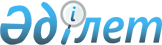 Об утверждении Правил субсидирования затрат работодателей, построивших арендное жилище в селе, поселке, сельском округеПриказ Министра промышленности и строительства Республики Казахстан от 4 января 2024 года № 4. Зарегистрирован в Министерстве юстиции Республики Казахстан 5 января 2024 года № 33885.
      В соответствии с подпунктом 10-29) статьи 10-2 Закона Республики Казахстан "О жилищных отношениях", ПРИКАЗЫВАЮ:
      1. Утвердить прилагаемые Правила субсидирования затрат работодателей, построивших арендное жилище в селе, поселке, сельском округе согласно приложению к настоящему приказу.
      2. Комитету по делам строительства и жилищно-коммунального хозяйства Министерства промышленности и строительства Республики Казахстан в установленном законодательством порядке обеспечить:
      1) государственную регистрацию настоящего приказа в Министерстве юстиции Республики Казахстан;
      2) размещение настоящего приказа на интернет-ресурсе Министерства промышленности и строительства Республики Казахстан.
      3. Контроль за исполнением настоящего приказа возложить на курирующего вице-министра промышленности и строительства Республики Казахстан.
      4. Настоящий приказ вводится в действие по истечении десяти календарных дней после дня его первого официального опубликования.
      "СОГЛАСОВАН"Министерство сельского хозяйстваРеспублики Казахстан
      "СОГЛАСОВАН"Министерство трудаи социальной защиты населенияРеспублики Казахстан
      "СОГЛАСОВАН"Министерство финансовРеспублики Казахстан
      "СОГЛАСОВАН"Министерство национальной экономикиРеспублики Казахстан
      "СОГЛАСОВАН"Агентство по защите и развитию конкуренции Республики Казахстан Правила
субсидирования затрат работодателей, построивших арендное жилище в селе, поселке, сельском округе Глава 1. Общие положения
      1. Настоящие Правила субсидирования затрат работодателей, построивших арендное жилище в селе, поселке, сельском округе (далее – Правила) разработаны в соответствии с подпунктом 10-29) статьи 10-2 Закона Республики Казахстан "О жилищных отношениях" и определяют порядок субсидирования затрат работодателей, построивших арендное жилище в селе, поселке, сельском округе.
      2. В Правилах используются следующие основные понятия:
      1) агломерация – локальная система, состоящая из столицы или города республиканского значения, или города областного значения и расположенных вокруг них населенных пунктов, соответствующих критериям, определенном в Законе "О развитии агломераций";
      2) договор субсидирования затрат работодателей, построивших арендное жилище в селе, поселке, сельском округе – двухсторонний договор, заключаемый между местным исполнительным органом и работодателем, по условиям которого осуществляется возмещение части расходов, понесенных работодателями при строительстве жилищ;
      3) отчет об оценке – письменный документ, составленный в соответствии с законодательством Республики Казахстан об оценочной деятельности по результатам проведенной оценки;
      4) блокированный жилой дом – здание, состоящее из двух квартир и более, каждая из которых имеет непосредственно выход на приквартирный участок, в том числе при расположении его выше первого этажа;
      5) трудовой договор – письменное соглашение между работником и работодателем, в соответствии с которым работник обязуется лично выполнять определенную работу (трудовую функцию), соблюдать трудовой распорядок, а работодатель обязуется предоставить работнику работу по обусловленной трудовой функции, обеспечить условия труда, предусмотренные Трудовым кодексом, законами Республики Казахстан и иными нормативными правовыми актами Республики Казахстан, коллективным договором, актами работодателя, своевременно и в полном размере выплачивать работнику заработную плату;
      6) местный исполнительный орган (акимат) - коллегиальный исполнительный орган, возглавляемый акимом области, города республиканского значения и столицы, района (города областного значения), осуществляющий в пределах своей компетенции местное государственное управление и самоуправление на соответствующей территории, определенном в Законе "О местном государственном управлении и самоуправлении в Республике Казахстан";
      7) работодатель – физическое или юридическое лицо, с которым работник состоит в трудовых отношениях;
      8) эскиз (эскизный проект) – упрощенный вид проектного (планировочного, пространственного, архитектурного, технологического, конструктивного, инженерного, декоративного или другого) решения, выполненный в форме схемы, чертежа, первоначального наброска (рисунка) и объясняющий замысел этого решения;
      9) акт приемки объекта в эксплуатацию – документ, подтверждающий завершение строительства объекта в соответствии с утвержденным проектом и государственными (межгосударственными) нормативами и полную готовность объекта к эксплуатации;
      10) субсидирование – возмещение части расходов, понесенных работодателями при строительстве жилищ;
      11) жилище – отдельная жилая единица (индивидуальный жилой дом, квартира, комната в общежитии), предназначенная и используемая для постоянного проживания, отвечающая установленным строительным, санитарным, экологическим, противопожарным и другим обязательным нормам и правилам;
      12) уполномоченный орган – центральный государственный орган, осуществляющий руководство в сфере государственного управления архитектурной, градостроительной и строительной деятельностью;
      13) функциональный городской район – аналог агломерационных образований на региональном уровне. 
      Функциональный городской район объединяет:
      город-ядро с населением не менее 100 тысяч человек и плотностью не менее 1000 человек на 1 квадратный километр (при этом не являющийся частью другого функционального городского района или моногородом);
      окружающие населенные пункты, расположенные в радиусе не более 30 километров от города-ядра, не менее 15% трудового населения, которые участвуют в ежедневной маятниковой миграции в город-ядро. Глава 2. Порядок субсидирования затрат работодателей, построивших арендное жилище в селе, поселке, сельском округе
      3. Списки сел, поселков, сельских округов, на территории которых работодателями планируется строительство жилищ, определяется местными исполнительными органами области и утверждаются местными представительными органами согласно Закону Республики Казахстан "О местном государственном управлении и самоуправлении в Республике Казахстан".
      Не подлежат включению в списки, села, поселки, сельские округа районных центров и находящихся в непосредственной близости до 30 километров с областными центрами, моно и малыми городами или входящие в состав агломераций, функциональных городских районов.
      4. Строительство жилищ осуществляется работодателями на земельных участках обеспеченных инженерными сетями в установленном Земельным кодексе Республики Казахстан.
      5. Основные условия субсидирования:
      1) субсидирование затрат работодателей в размере не более 5 000 тысяч тенге от стоимости введенного в эксплуатацию жилища с общей площадью одного жилища от 75 до 100 квадратных метров, в том числе в блокированном жилом доме;
      2) наличие у работодателя трудового договора с работником на 5 летний период;
      3) отсутствие обременений на введенное в эксплуатацию жилище. 
      6. Для рассмотрения вопроса выплаты субсидии, работодатели предоставляет в местный исполнительный орган следующие документы:
      1) заявление на субсидирование затрат работодателей, построивших арендные жилища в селе, поселке, сельском округе по форме согласно приложению 1 к настоящим Правилам;
      2) копии справки о государственной регистрации (перерегистрации) юридического лица;
      3) справку о наличии банковского счета с указанием реквизитов;
      4) копии трудовых договоров, заключенных между работодателем и работниками на 5 летний срок;
      5) документ, подтверждающий право собственности работодателя или право землепользования на земельный участок с целевым назначением на жилищное строительство, выданный уполномоченным органом по земельным отношениям;
      6) проектно-сметную документацию с положительным заключением комплексной вневедомственной экспертизы;
      7) отчет об оценке стоимости жилища (квартиры в блокированном малоэтажном доме), составленный в соответствии с законодательством Республики Казахстан об оценочной деятельности;
      8) акт приемки объекта в эксплуатацию;
      9) справку о зарегистрированных правах (обременениях) на недвижимое имущество для юридических лиц и его технических характеристиках, выданную Некоммерческим акционерным обществом "Государственная корпорация "Правительство для граждан" выданную на имя собственника;
      10) технический паспорт.
      7. Местный исполнительный орган на основании предоставленных работодателями документов в течение 5 (пяти) рабочих дней принимает решение об одобрении заявлений или предоставляет мотивированный отказ в письменном виде.
      8. Основанием для отказа в субсидировании является:
      1) несоответствие документов, определенных в пункте 6 настоящих Правил;
      2) предоставление недостоверных сведений, указанных в пункте 6 настоящих Правил.
      9. Местный исполнительный орган формируют окончательные списки работодателей, бюджетную заявку с приложением документов, предусмотренных в пункте 6 настоящих Правил, и направляет их в уполномоченный орган в соответствии с Правилами составления и представления бюджетной заявки, утвержденными приказом Министра финансов Республики Казахстан от 24 ноября 2014 года № 511 (зарегистрирован в Реестре государственной регистрации нормативных правовых актов за № 10007).
      При одобрении бюджетная заявка включается в сводную бюджетную заявку уполномоченного органа, которая направляется в установленном законодательством порядке в уполномоченный орган по бюджетному планированию.
      При одобрении расходов по субсидированию республиканской бюджетной комиссией, уполномоченный орган в течение 5 (пяти) рабочих дней информирует местный исполнительный орган о лимитах средств подлежащих выделению каждой области на текущий финансовый год.
      10. Для получения субсидий между местным исполнительным органом и работодателем в течение 10 (десяти) рабочих дней заключается Договор субсидирования затрат работодателей, построивших арендные жилища в селе, поселке, сельском округе по форме, согласно приложению 2 к настоящим Правилам.
      11. После поступления бюджетных средств, местный исполнительный орган в течение 5 (пяти) рабочих дней обеспечивает перечисление субсидий на банковский счет работодателя.
      12. Выплата субсидий осуществляется в пределах средств предусмотренных на соответствующий финансовый год согласно плану финансирования утвержденной бюджетной программы.
      13. Работодатель реализует жилище (квартиру в блокированном жилом доме) в собственность работника по стоимости без учета суммы выплаченной субсидии. Заявление
на субсидирование затрат работодателей, построивших арендное жилище
в селе, поселке, сельском округе
      В соответствии с Правилами субсидирования затрат работодателей построивших арендное жилище в селе, поселке, сельском округе, утвержденными приказом Министра промышленности и строительства Республики Казахстан от "__" ______ 20__ года № ___ (зарегистрирован в Реестре государственной регистрации нормативных правовых актов за № ___ ) прошу Вас обеспечить субсидирование затрат по введенным в эксплуатацию жилищам (квартирам в блокированных жилых домах) в размере не более 5 000 тысяч тенге от стоимости, определяемой отчетом об оценке, на территории_________________________________________________________________       (указывается наименование населенного пункта, района, области)согласно ниже указанному расчету на общую сумму __________________ тенге                                           (указывается цифрами и прописью)
      Приложение: на __ листах.
      Полное наименование работодателя, адрес, номер телефона и банковские реквизиты, печать  Договор
субсидирования затрат работодателей, построивших арендные
жилища в селе, поселке, сельском округе
      Местонахождение                                "___" ___________ 20__ года
      Управление ______________________________________________ области,(полное наименование структурного подразделения местного исполнительного органа),именуемый в дальнейшем Местный исполнительный орган, в лице____________________________________________________________________________________________________________________________________________________________________________________________________________________________________     (должность, фамилия, имя, отчество (при его наличии) уполномоченного лица)с одной стороны и, ____________________________________именуемый (ая, ое)____________________________________________________________________________                               (полное наименование работодателя)в дальнейшем Работодатель, в лице _______________________________________________,                               (должность, фамилия, имя, отчество (при его наличии) уполномоченного лица), действующего на основании ____________________________________________________________________________,(устава, положения) в дальнейшем именуемые "Стороны", заключили настоящий договор(далее – Договор) о нижеследующем: 1. Предмет договора
      1.1. Согласно настоящему Договору Местный исполнительный орган осуществляет субсидирование затрат работодателей в размере не более 5 000 тысяч тенге от стоимости введенного в эксплуатацию жилища с общей площадью одного жилища от 75 до 100 квадратных метров, в том числе в блокированном жилом доме, в пределах годовой суммы выделенной из республиканского бюджета, на выплату субсидий.
      1.2. Сумма затрат подлежащих субсидированию из республиканского бюджета, отражается в приложении к настоящему Договору. 2. Права и обязанности Сторон
      2.1. Местный исполнительный орган прекращает субсидирование затрат в случае ареста денег на счетах Работодателя (за исключением наложения ареста денег на счетах в качестве мер по обеспечению иска, при условии достаточности денег на счете, в полном объеме обеспечивающих исковые требования) и/или приостановления расходных операций по счету Работодателя;
      2.2. Местный исполнительный орган осуществляет субсидирование затрат по жилищам (блокированным жилым домам) соответствующим требованиям, установленным Правилами субсидирования затрат работодателей, построивших арендное жилище в селе, поселке, сельском округе (зарегистрирован в Реестре государственной регистрации нормативных правовых актов за № ___ ) в порядке и сроки, предусмотренные настоящим Договором.
      2.3. Работодатель требует от Местного исполнительного органа выплаты субсидий в порядке и сроки, предусмотренные настоящим Договором. 3. Порядок взаиморасчетов
      3.1. После поступления бюджетных средств, Местный исполнительный орган в течение 5 (пяти) рабочих дней обеспечивает перечисление субсидий на банковский счет Работодателя.
      3.2. Выплата субсидий осуществляется в пределах предусмотренных средств на соответствующий финансовый год согласно плану финансирования утвержденной бюджетной программы. 4. Порядок передачи дома Работодателем Работнику
      4.1. Работодатель предоставляет построенное жилище (квартиру в блокированном жилом доме) в аренду своему Работнику с которым у него заключен трудовой договор на пятилетний срок.
      4.2. Работодатель реализует жилище (квартиру в блокированном жилом доме) в собственность работника по стоимости без учета суммы выплаченной субсидии. 5. Ответственность Сторон
      5.1. Стороны несут ответственность за неисполнение либо ненадлежащее исполнение обязательств по настоящему Договору в соответствии с действующим законодательством Республики Казахстан.
      5.2. Сторона, нарушившая свои обязательства по настоящему Договору, обязуется в срок не более трех календарных дней известить об этом другую Сторону и сделать все от нее зависящее для устранения нарушения. 6. Форс-мажорные обстоятельства
      6.1. При возникновении форс-мажорных обстоятельств, каждая Сторона должна в срок не более трех календарных дней немедленно уведомить об этом другую Сторону.
      6.2. Под "форс-мажорными" обстоятельствами понимаются стихийные бедствия, действия государственных органов, препятствующие исполнению настоящего Договора, военные действия, объявление чрезвычайного положения, мобилизационных мероприятий, погодные и природные условия и любые другие обстоятельства, которые в независимости от Сторон будут препятствовать выполнению ими своих обязательств по настоящему Договору.
      6.3. В случае, если форс-мажорные обстоятельства действуют и не прекращаются в течение тридцати календарных дней, Стороны письменно согласовывают свои дальнейшие действия по настоящему Договору. 7. Срок действия, условия изменения и расторжения договора, порядок рассмотрения споров
      7.1. Настоящий Договор вступает в силу с ______ "___" _______ 20___ года и действует до "___" _________ 20__ года.
      7.2. Настоящий Договор расторгается по следующим основаниям:
      1) по взаимному соглашению Сторон;
      2) по требованию одной из Сторон, в случае неисполнения другой Стороной обязательств.
      7.3. Односторонний отказ от исполнения настоящего Договора или одностороннее расторжение настоящего Договора осуществляются в соответствии с гражданским законодательством Республики Казахстан.
      7.4. Стороны будут разрешать возникшие споры и разногласия путем переговоров, при невозможности разрешения путем переговоров – в судебном порядке в соответствии с законодательством.
      7.5. Все изменения и дополнения к настоящему Договору составляются в письменной форме на __________ языке (ах) в двух экземплярах, по одному для каждой из Сторон, имеющих одинаковую юридическую силу, и подписываются обеими Сторонами.
      7.6. Настоящий Договор заключен в _______ "___" ________ 20___ года в двух экземплярах на ____________ языке (ах) по одному экземпляру для каждой из Сторон, имеющих одинаковую юридическую силу. 8. Реквизиты и подписи Сторон Сумма затрат Работодателя, построившего арендные жилища в селе, поселке, сельском округе подлежащих субсидированию из республиканского бюджета
      Настоящее приложение является неотъемлемой частью договора субсидирования затрат работодателей, построивших арендные жилища в селе, поселке, сельском округе от "___" _________ 20___ года № ____.
					© 2012. РГП на ПХВ «Институт законодательства и правовой информации Республики Казахстан» Министерства юстиции Республики Казахстан
				
      Министр промышленности истроительства Республики Казахстан 

К. Шарлапаев
Приложение к приказу
Министра промышленности
и строительства
Республики Казахстан
от 4 января 2024 года № 4Приложение 1
к Правилам субсидирования
затрат работодателей,
построивших арендное жилище
в селе, поселке, сельском округеФормаКому _______________________
(Фамилия, имя, отчество (при
его наличии) руководителя
местного исполнительного органа)
от ________________________
(Фамилия, имя, отчество (при
его наличии) работодателя,
юридический адрес)
___________________________
телефон ___________________
№
Место расположения жилища
Общая площадь жилища (квартиры в блокированном жилом доме), квадратных метров
Стоимость 1 квадратного метра жилья, тенге
Общая стоимость жилища (квартиры в блокированном жилом доме), тенге
Сумма затрат подлежащих субсидированию в размере не более 5 000 тысяч тенге от стоимости введенного в эксплуатацию жилища (квартиры в блокированном жилом доме), тенге
1.
2.
3.
...
Итого:
Работодатель
_____________________(должность, наименование организации)
_____________(подпись)
__________________________(Фамилия, имя, отчество (при его наличии)Приложение 2
к Правилам субсидирования
затрат работодателей,
построивших арендное жилище
в селе, поселке, сельском округеформа
Местный исполнительный орган______________________________         (полное наименование)_______________________________                 (адрес) (адрес)______________________________        (фамилия, имя, отчество(при его наличии) руководителя)______________________________                   (подпись)"___" ____________ ___ года
Работодатель______________________________          (полное наименование)______________________________                (адрес) (адрес)______________________________           (фамилия, имя, отчество(при его наличии) руководителя)__________________________                    (подпись)"___" ____________ ___ годаПриложение
к Договору субсидирования
затрат работодателей,
построивших арендное жилище
в селе, поселке, сельском округе
№
Место расположение жилища
Общая площадь жилища (квартиры в блокированном жилом доме), квадратных метров
Стоимость 1 квадратного метра жилья, тенге
Общая стоимость жилища (квартиры в блокированном жилом доме), тенге
Сумма затрат подлежащих субсидированию в размере не более 5 000 тысяч тенге от стоимости введенного в эксплуатацию жилища (квартиры в блокированном жилом доме), тенге
1.
2.
3.
...
Итого:
Местный исполнительный орган:___________________________________(фамилия, имя, отчество (при его наличии),подпись)"___" ________ 20__ года
Работодатель:___________________________(фамилия, имя, отчество (при его наличии),подпись)"___" ________ 20__ года